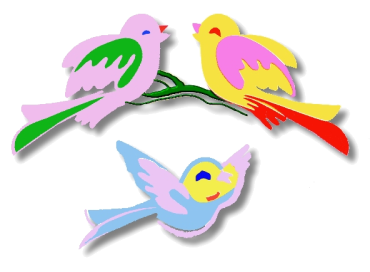 ПРЕДШКОЛСКА УСТАНОВА „ПОЛЕТАРАЦ“СТАРА ПАЗОВА, улица Владимира Хурбана број 13Тел. 022/311-223, тел. факс: 022/310-565БРОЈ ЈНМВ: 02/2018 – добраДел. број: 353Датум: 18.04.2018. годинеКОНКУРСНА ДОКУМЕНТАЦИЈАЗА ЈАВНУ НАБАВКУ МАЛЕ ВРЕДНОСТИ ДОБАРА У 2018. ГОДИНИБРОЈ ЈНМВ: 02/2018 – добраПРЕДМЕТ ЈНМВ: добра, електрична енергијаза потребе ПРЕДШКОЛСКЕ УСТАНОВЕ „ПОЛЕТАРАЦ“СТАРА ПАЗОВАСтара Пазова, aприл 2018. годинеНа основу чл. 39 и 61 Закона о јавним набавкама („Службени гласник РС“, бр. 124/2012, 14/2015 и 68/2015 – у даљем тексту Закон - ЗЈН), члана 6 Правилника о обавезним елементима конкурсне документације у поступцима јавних набавки и начину доказивања испуњености услова („Службени гласник РС“, број 86/2015) и Одлуке о покретању поступка јавне набавке мале вредности – добара, ЈНМВ: 02/2018 – добра дел. број: 349 од 18.04.2018. године и Решења о образовању Комисије за јавну набавку дел. број 350 од 18.04.2018. годинеНаручилац Предшколска установа „ПОЛЕТАРАЦ“ Стара Пазова јеприпремиоКОНКУРСНУ ДОКУМЕНТАЦИЈУза јавну набавку мале вредности –предмет: добра, електрична енергија за потребе ПРЕДШКОЛСКЕ УСТАНОВЕ „ПОЛЕТАРАЦ“СТАРА ПАЗОВАброј ЈНМВ: 02/2018 – добра           Конкурсна документација садржи:I  ОПШТИ ПОДАЦИ О ЈАВНОЈ НАБАВЦИ1. Подаци о наручиоцу:Наручилац: Предшколска установа „Полетарац“ Стара ПазоваАдреса: Владимира Хурбана број 13, Стара ПазоваТел. 022/311-223, тел. факс: 022/310-565Интернет страна: poletarac.co.rsПИБ: 100532763Матични број: 08011389Шифра делатности: 8891Текући рачун: 840-496661-65 код Управе за трезор2. Врста поступка јавне набавке:Предметна јавна набавка се спроводи у поступку јавне набавке мале вредности у складу са Законом и подзаконским актима којима се уређују јавне набавке.3. Предмет јавне набавке:Предмет јавне набавке су добра, електрична енергија за потребе Предшколске установе „ПОЛЕТАРАЦ“ Стара Пазова.4. Није у питању резервисана јавна набавка.5. Не спроводи се електронска јавна набавка.6. Контакт: Александра Соколовић, телефон: 022/311-223, број факса: 022/310-565.7. Одговорно лице: Директор Милица Блешић.8. Циљ поступка:Поступак јавне набавке се спроводи ради закључења уговора о јавној набавци о потпуном снабдевању електричном енергијом.II  ПОДАЦИ О ПРЕДМЕТУ ЈАВНЕ НАБАВКЕ1. Предмет јавне набавке:Предмет јавне набавке јесте набавка електричне енергије, која ће се испоручивати на мерним местима Предшколске установе „Полетарац“ Стара Пазова, који су прикључени на дистрибутивни систем.Опис и назив и ознака из општег речника 09310000 – електрична енергија.2. Опис партије уколико је јавна набавка обликована по партијама:Набавка није обликована у више партија.III  ВРСТА, ТЕХНИЧКЕ КАРАКТЕРИСТИКЕ, КВАЛИТЕТ, КОЛИЧИНА И ОПИС ДОБАРАВрста и количина добара:Предмет јавне набавке мале вредности број 02/2018 – добра је набавка електричне енергије.Количина електричне енергије одређиваће се на основу остварене потрошње наручиоца наместу примопредаје током периода снабдевања.Снабдевач је балансно одговоран за место примопредаје купцу (наручиоцу).Врста продаје: Стална и гарантована у уговореном периоду.Место испоруке: Сва обрачунска места наручиоца прикључена на дистрибутивни систем дата у Обрасцу број 5) 2. Прилогу 1. Таб. 1) и 2).Мерна места купца (наручиоца) прикључена на дистрибутивни систем у категорији потрошње на ниском напону и широкој потрошњи.Понуђач је дужан да уз понуду достави и ИЗЈАВУ на свом меморандуму, потписану од стране одговорног лица понуђача и оверену печатом, којом се обавезује да ће, уколико му буде додељен уговор у предметном поступку јавне набавке, поступити у складу са чланом 188 став 3 Закона о енергетици, односно да ће по потписивању уговора закључити:1) уговор којим преузима балансну одговорност за места примопредаје крајњег купцаи      2) уговор о приступу систему са оператором система на који је објекат Наручиоца прикључен.Техничке карактеристике: У складу са документом – Правила о раду тржишта (,,Сл. гласник РС“, број 120/2012).Квалитет добара: Врста и ниво квалитета испоруке електричне енергије у складу са: Правилима о радупреносног система број 12855/3 од 15.10.2015. године, Уредбе о условима испоруке и снабдевања електричном енергијом („Сл. гласник РС“, број 63/2013) и другим важећим прописима у Републици Србији.Акциза: На основу Закона о изменама и допунама Закона о акцизама, објављеног у „Службеном гласнику РС“, број 108 од 28.12.2016. године, акциза за утрошену електричну енергију није урачуната у понуђену цену активне електричне енергије.Период испоруке: Годину дана од дана закључивања уговора или до тренутка када вредност утрошене електричне енергије достигне висину уговорене вредности (до испуњења финансијске вредности уговора), зависно од тога шта пре наступи, од 00:00 до 24:00 часова.Количина: Количина електричне енергије одређиваће се на основу остварене потрошње Наручиоца на местима примопредаје током периода снабдевања.Оквирна потрошња за 2018. годину утврђена је аналогно утрошку електричне енергије из претходног периода.Понуђач је комплетно балансно одговоран (100%) за свако место примопредаје Наручиоцу.Капацитет: На бази месечне потрошње.Испорука електричне енергије вршиће се непрекидно у потребним количинама.Понуђач у понуди даје јединствену цену услуге.Ближи опис предметне набавке дат је у Обрасцу број 5).IV  УСЛОВИ ЗА УЧЕШЋЕ У ПОСТУПКУ ЈАВНЕ НАБАВКЕ ИЗ ЧЛ. 75 И 76 ЗАКОНА И УПУТСТВО КАКО СЕ ДОКАЗУЈЕ ИСПУЊЕНОСТ ТИХ УСЛОВА1. УСЛОВИ ЗА УЧЕШЋЕ У ПОСТУПКУ ЈАВНЕ НАБАВКЕ ИЗ ЧЛ. 75 И 76 ЗАКОНА1.1. Право на учешће у поступку предметне јавне набавке има понуђач који испуњава обавезне услове за учешће у поступку јавне набавке дефинисане чланом 75 закона, и то:1) Да је регистрован код надлежног органа, односно уписан у одговарајући регистар (члан 75 став 1 тачка 1) Закона);2) Да он и његов законски заступник није осуђиван за неко од кривичних дела као члан организоване криминалне групе, да није осуђиван за кривична дела против привреде, кривична дела против животне средине, кривично дело примања или давања мита, кривично дело преваре (члан 75 став 1 тачка 2) Закона);3) Да је измирио доспеле порезе, доприносе и друге јавне дажбине у складу са прописима Републике Србије или стране државе када има седиште на њеној територији (члан 75 став 1 тачка 4) Закона);4) Да има важећу дозволу надлежног органа за обављање делатности која је предмет јавне набавке (члан 75 став 1 тачка 5) Закона);5) Понуђач је дужан да при састављању понуде изричито наведе да је поштовао обавезе које произилазе из важећих прописа о заштити на раду, запошљавању и условима рада, заштити животне средине, као и да нема забрану обављања делатности која је на снази у време подношења понуде (члан 75 став 2 Закона).1.2. Понуђач који учествује у поступку предметне јавне набавке, мора испунити ДОДАТНЕ услове за учешће у поступку јавне набавке дефинисане чланом 76 Закона, и то:Да понуђач располаже неопходним пословним капацитетом – пословним капацитетом сматра се:да понуђач мора бити активни учесник на тржишту елeктричне енергије, односно да је у било ком периоду из претходне две године до дана објављивања позива за подношење понуда на Порталу јавних набавки обавио минимално једну трансакцију.1.3. Уколико понуђач подноси понуду са подизвођачем, у складу са чланом 80 Закона, подизвођач мора да испуњава обавезне услове из члана 75 став 1 тач. 1) до 4) Закона и услов из члана 75 став 1 тачка 5) Закона, за део набавке који ће понуђач извршити преко подизвођача.1.4. Уколико понуду подноси група понуђача, у складу са чланом 81 Закона, сваки понуђач из групе понуђача мора да испуни обавезне услове из члана 75 став 1 тач. 1) до 4) Закона, а додатне услове испуњавају заједно. Услов из члана 75 став 1 тачка 5) Закона дужан је да испуни понуђач из групе понуђача којем је поверено извршење дела набавке за који је неопходна испуњеност тог услова.2. УПУТСТВО КАКО СЕ ДОКАЗУЈЕ ИСПУЊЕНОСТ УСЛОВАИспуњеност обавезних услова за учешће у поступку предметне јавне набавке понуђач доказује достављањем следећих доказа:1) Услов из члана 75 став 1 тачка 1) Закона – Доказ: Извод из регистра Агенције за привредне регистре, односно извод из регистра надлежног Привредног суда за правно лице, односно Извод из одговарајућег регистра за предузетника.2) Услов из члана 75 став 1 тачка 2) Закона – Доказ: Правна лица 1) Извод из казнене евиденције, односно уверење основног суда на чијем подручју се налази седиште домаћег правног лица, односно седиште представништва или огранка страног правног лица, којим се потврђује да правно лице није осуђивано за кривична дела против привреде, кривична дела против животне средине, кривично дело примања или давања мита, кривично дело преваре; 2) Извод из казнене евиденције посебног одељења за организовани криминал Вишег суда у Београду, којим се потврђује да правно лице није осуђивано за неко од кривичних дела организованог криминала; 3) Извод из казнене евиденције, односно уверење надлежне полицијске управе МУП-а, којим се потврђује да законски заступник понуђача није осуђиван за кривична дела против привреде, кривична дела против животне средине, кривично дело примања или давања мита, кривично дело преваре и неко од кривичних дела организованог криминала (захтев се може поднети према месту рођења или према месту пребивалишта законског заступника). Уколико понуђач има више законских заступника, дужан је да достави доказ за сваког од њих. Предузетници и физичка лица: Извод из казнене евиденције, односно уверење надлежне полицијске управе МУП-а којим се потврђује да није осуђиван за неко од кривичних дела као члан организоване криминалне групе, да није осуђиван за кривична дела против привреде, кривична дела против животне средине, кривично дело примања или давања мита, кривично дело преваре (захтев се може поднети према месту рођења или према месту пребивалишта). Доказ не може бити старији од два месеца пре отварања понуда;4) Услов из члана 75 став 1 тачка 4) Закона – Доказ: Уверење Пореске управе Министарства финансија и привреде да је измирио доспеле порезе и доприносе и уверење надлежне управе локалне самоуправе да је измирио обавезе по основу изворних локалних јавних прихода или потврду Агенције за приватизацију да се налази у поступку приватизације. Доказ не може бити старији од два месеца пре отварања понуда;Горе наведене доказе мења потписан и оверен образац изјаве (Образац број 6). Изјава мора да буде потписана од стране овлашћеног лица понуђача и оверена печатом. У случају подношења заједничке понуде, Изјава мора бити потписана од стране овлашћеног лица сваког понуђача из групе понуђача и оверена печатом.5) Услов из члана 75 став 1 тачка 5) Закона – Доказ да понуђач има важећу дозволу за трговину електричном енергијом на тржишту: лиценца Агенције за енергетику Републике Србије, са потврдом Агенције да је лиценца важећа. Дозвола мора бити важећа.6) Услов из члана 75 став 2 – Доказ: потписан и оверен образац изјаве (Образац број 9). Изјава мора да буде потписана од стране овлашћеног лица понуђача и оверена печатом. У случају подношења заједничке понуде, Изјава мора бити потписана од стране овлашћеног лица сваког понуђача из групе понуђача и оверена печатом.Испуњеност ДОДАТНИХ услова за учешће у поступку предметне јавне набавке понуђач доказује достављањем следећих доказаДа понуђач располаже неопходним пословним капацитетом – пословним капацитетом сматра се:Понуђач мора бити активни учесник на тржишту електричне енергије, односно да је у било ком периоду из претходне две године до дана објављивања позива за подношење понуда на Порталу јавних набавки обавио минимално једну трансакцију.Доказ: Потврда (уверење) Оператора преносног система да је понуђач активан учесник на тржишту електричне енергије, односно да је у било ком периоду из претходне две године до дана објављивања позива за подношење понуда на Порталу јавних набавки обавио минимално једну трансакцију.Уколико понуду подноси група понуђача, понуђач је дужан да за сваког члана достави наведене доказе да испуњава услове из члана 75 став 1 тач. 1) до 4), а доказ из члана 75 став 1 тач. 5) Закона дужан је да достави понуђач из групе понуђача којем је поверено извршење дела набавке за који је неопходна испуњеност тог услова.Додатне услове група понуђача испуњава заједно.Уколико понуђач подноси понуду са подизвођачем, понуђач је дужан да за подизвођача достави доказе да испуњава услове из члана 75 став 1 тач. 1) до 4) Закона – наведене доказе мења потписан и оверен образац изјаве (Образац број 6 а), а доказ из члана 75 став 1 тач. 5) Закона за део набавке који ће понуђач извршити преко подизвођача.Наведене доказе о испуњености услова понуђач може доставити у виду неоверених копија, а наручилац може пре доношења одлуке о додели уговора да тражи од понуђача чија је понуда на основу извештаја за јавну набавку оцењена као најповољнија, да достави на увид оригинал или оверену копију свих или појединих доказа.Ако понуђач у остављеном, примереном року који не може бити краћи од пет дана, не достави на увид оригинал или оверену копију тражених доказа, наручилац ће његову понуду одбити као неприхватљиву.Уколико је понуђач уписан у регистар понуђача, он није дужан да уз понуду доставља доказе у складу са чланом 78 Закона о јавним набавкама, већ наводи да је уписан у регистар понуђача у Обрасцу број 1) – Обрасцу понуде.Наручилац неће одбити понуду као неприхватљиву, уколико не садржи доказ одређен конкурсном документацијом, ако понуђач наведе у понуди интернет страницу на којој су подаци који су тражени у оквиру услова јавно доступни.Ако се у држави у којој понуђач има седиште не издају тражени докази, понуђач може, уместо доказа, приложити своју писану изјаву, дату под кривичном и материјалном одговорношћу оверену пред судским или управним органом, јавним бележником или другим надлежним органом те државе.Ако понуђач има седиште у другој држави, наручилац може да провери да ли су документи којима понуђач доказује испуњеност тражених услова издати од стране надлежних органа те државе.Понуђач је дужан да без одлагања писмено обавести наручиоца о било којој промени у вези са испуњеношћу услова из поступка јавне набавке, која наступи до доношења одлуке, односно закључења уговора, односно током важења уговора о јавној набавци и да је документује на прописани начин.V  УПУТСТВО ПОНУЂАЧИМА КАКО ДА САСТАВЕ ПОНУДУ1. ПОДАЦИ О ЈЕЗИКУ НА КОЈЕМ ЈЕ ПОНУДА САСТАВЉЕНАПонуда, сва документа уз понуду и сва коресподенција између понуђача и наручиоца мора да буде писана на српском језику. Уколико понуђач поднесе понуду која није на српском језику, понуда ће бити одбијена као неприхватљива. Понуђач је у обавези да уз доказе који су на страном језику, достави и оверени превод на српски језик од стране судских тумача за предметни страни језик.2. НАЧИН НА КОЈИ ПОНУДА МОРА ДА БУДЕ САЧИЊЕНАПонуде се припремају у складу са позивом за подношење понуда, објављеним на Порталу јавних набавки и на интернет страни наручиоца. Понуда мора бити сачињена у папирном облику са свим елементима и обрасцима из конкурсне документације. Уколико се приликом сачињавања понуде начини грешка (у писању речи-текста, заокруживању понуђених опција, уношењу цифара или сл.), понуђач може исту исправити уз параф и оверу печатом.Увид и преузимање конкурсне документације врши се на Порталу јавних набавки и на интернет страни наручиоца.Понуђач подноси понуду непосредно или путем поште у затвореној коверти, затворену на начин да се приликом отварања понуда може са сигурношћу утврдити да се први пут отвара. На полеђини коверте навести назив и адресу понуђача. У случају да понуду подноси група понуђача, на коверти је потребно назначити да се ради о групи понуђача и навести називе и адресу свих учесника у заједничкој понуди. Понуду доставити на адресу: Предшколска установа „Полетарац“ Стара Пазова, улица Владимира Хурбана број 13, Стара Пазова, са назнаком: „Понуда за јавну набавку број ЈНМВ: 02/2018 – добра, набавка електричне енергије за 2018. годину - НЕ ОТВАРАТИ“. Понуда се сматра благовременом уколико је примљена од стране наручиоца до дана 26.04.2018. године до 08,00 часова.Наручилац ће, по пријему одређене понуде, на коверти, односно кутији у којој се понуда налази, обележити време пријема и евидентирати број и датум понуде према редоследу приспећа. Уколико је понуда достављена непосредно, наручулац ће понуђачу попунити и оверити образац потврде о дану и времену непосредног подношења понуде (Образац број 12).Понуда коју наручилац није примио у року одређеном за подношење понуда, односно која је примљена по истеку дана и сата до којег се могу понуде подносити, сматраће се неблаговременом и биће враћена неотворена.Отварање понуда ће се обавити дана 26.04.2018. године у 09,00 часова, у просторијама Предшколске установе „Полетарац“, Стара Пазова, улица Владимира Хурбана број 13.Отварање понуда је јавно и њему могу присустовати овлашћени представници понуђача који морају имати попуњено писмено овлашћење за учешће у поступку отварања (Образац број 13), које се предаје комисији непосредно пре отпочињања поступка отварања понуда.Није дозвољено достављање понуде електронским путем.Понуђач доставља следећу документацију (доказе и обрасце):Образац број 1 – Образац понудеОбразац број 2 – Образац за учешће подизвођачаОбразац број 3 – Изјава о подношењу заједничке понуде групе понуђачаОбразац број 3.1. – Споразум као саставни део заједничке понудеОбразац број 4 – Образац структуре ценеОбразац број 4.1. – Образац структуре цене са упутством како да се попуниОбразац број 6 – Образац изјаве о испуњености условаОбразац број 7 – Изјава о независној понудиОбразац број 8 – Образац трошкова припреме понудеОбразац број 9 – Образац изјаве о поштовању обавеза које произилазе из важећих прописаОбразац број 10 – Изјава понуђача о достављању средства финансијског обезбеђењаОбразац број 11 – Изјава понуђача по члану 79 ЗЈНОбразац број 12 – Образац потврде о дану и времену непосредног подношења понудеОбразац број 13 – Образац овлашћења представника понуђачаМодел уговора – попуњен, потписан, оверен печатомДокази о испуњености услова из чл. 75 и 76 Закона предвиђени конкурсном документацијомПонуђач је дужан да уз понуду достави и Изјаву на свом меморандуму, потписану од стране одговорног лица понуђача и оверену печатом, којом се обавезује да ће, уколико му буде додељен уговор у предметном поступку јавне набавке, поступити у складу са чланом 188 став 3 Закона о енергетици, односно да ће по потписивању уговора закључити:1) Уговор о приступу систему са оператором система на који је објекат Наручиоца прикључениУговор којим преузима балансну одговорност за места примопредаје крајњег купца.Лиценцу за снабдевање електричном енергијом.3. ПОНУДА СА ВАРИЈАНТАМА:Понуда са варијантама није дозвољена.4. НАЧИН ИЗМЕНЕ, ДОПУНЕ ИЛИ ОПОЗИВА ПОНУДЕ У СМИСЛУ ЧЛАНА 87 СТАВ 6 ЗАКОНАУ року за подношење понуде понуђач може да измени, допуни или опозове понуду на начин који је одређен за подношење понуде, са назнаком да се ради о измени и/или допуни понуде. Понуђач је дужан да јасно назначи који део понуде мења, односно која документа накнадно доставља. У року за подношење понуде понуђач може писаном изјавом одустати од своје достављене понуде. Писана изјава се доставља на исти начин као и понуда, с обавезном назнаком да се ради о одустајању од понуде. У наведеном случају понуда се неотворена враћа понуђачу.5. ПОНУЂАЧ КОЈИ ЈЕ САМОСТАЛНО ПОДНЕО ПОНУДУ НЕ МОЖЕ ИСТОВРЕМЕНО ДА УЧЕСТВУЈЕ У ЗАЈЕДНИЧКОЈ ПОНУДИ ИЛИ КАО ПОДИЗВОЂАЧ, НИТИ ДА УЧЕСТВУЈЕ У ВИШЕ ЗАЈЕДНИЧКИХ ПОНУДАПонуђач може да поднесе само једну понуду. Понуђач који је самостално поднео понуду не може истовремено да учествује у заједничкој понуди или као подизвођач, нити исто лице може учествовати у више заједничких понуда. У обрасцу понуде понуђач наводи на који начин подноси понуду, односно да ли подноси понуду самостално или као заједничку понуду или као понуду са подизвођачем.6. ПОНУДА СА ПОДИЗВОЂАЧЕМУколико понуђач подноси понуду са подизвођачем дужан је да у Обрасцу понуде наведе да ће понуду поднети са подизвођачем, проценат укупне вредности набавке који ће поверити подизвођачу, а који не може бити већи од 50%, као и део предмета набавке који ће извршити преко подизвођача. Понуђач у Обрасцу понуде наводи назив и седиште подизвођача, уколико ће делимично извршење набавке поверити подизвођачу. Уколико уговор о јавној набавци буде закључен између наручиоца и понуђача који подноси понуду са подизвођачем, тај подизвођач ће бити наведен у уговору. Понуђач је дужан да за подизвођаче достави доказе о испуњености услова, како је наведено у конкурсној документацији. Понуђач у потпуности одговара наручиоцу за извршење обавезе из поступка јавне набавке, без обзира на број подизвођача.7. ЗАЈЕДНИЧКА ПОНУДАПонуду може поднети група понуђача. Уколико понуду подноси група понуђача, саставни део заједничке понуде мора бити споразум којим се понуђачи из групе међусобно и према наручиоцу обавезују на извршење јавне набавке, а који обавезно садржи податке из члана 81 став 4 тач. 1) и 2) Закона (Образац број 3.1).У складу са чланом 81 став 4 Закона о јавним набавкама, саставни део заједничке понуде је споразум којим се понуђачи из групе међусобно и према Наручиоцу обавезују на извршење јавне набавке, а који садржи:1. податке о члану групе који ће бити носилац посла, односно који ће поднети понуду и који ће заступати групу понуђача пред наручиоцем и2. опис послова сваког од понуђача из групе понуђача у извршењу уговора, односно:понуђача који ће у име групе понуђача потписати уговор,понуђача који ће у име групе понуђача дати средство обезбеђења,понуђача који ће издати рачун,рачун на који ће бити извршено плаћање,обавезе сваког од понуђача из групе понуђача за извршење уговора.Група понуђача је дужна да достави све доказе о испуњености услова који су наведени у поглављу IV конкурсне документације, у складу са Упутством како се доказује испуњеност услова.Понуђачи из групе понуђача одговарају неограничено солидарно према наручиоцу.Задруга може поднети понуду самостално, у своје име а за рачун задругара или заједничку понуду у име задругара.Ако задруга подноси понуду у своје име за обавезе из поступка јавне набавке и уговора о јавној набавци, одговара задруга и задругари у складу са законом.Ако задруга подноси заједничку понуду у име задругара за обавезе из поступка јавне набавке и уговора о јавној набавци, неограничено солидарно одговарају задругари.Група понуђача је дужна да достави све доказе о испуњености услова који су наведени у конкурсној документацији. Понуђачи из групе понуђача одговарају неограничено солидарно према наручиоцу.8. НАЧИН И УСЛОВИ ПЛАЋАЊА, ГАРАНТНИ РОК, КАО И ДРУГЕ ОКОЛНОСТИ ОДКОЈИХ ЗАВИСИ ПРИХВАТЉИВОСТ ПОНУДЕРок и начин плаћања: Рок плаћања не може бити дужи од 45 дана од дана службеног пријема рачуна у складу са Законом о роковима измирења новчаних обавеза у комерцијалним трансакцијама („Сл. гласник РС“, бр. 119/2012, 68/2015 и 113/2017), рачунајући од дана уредно примљене фактуре за испоручене количине електричне енергије.Наручилац ће плаћање вршити месечно за претходни месец, а по пријему исправне фактуре (рачуна).Понуђачу није дозвољено да захтева аванс.Плаћање се врши уплатом на рачун понуђача.Место испоруке: Сва обрачунска места наручиоца прикључена на дистрибутивни систем датау Обрасцу број 5) 2. Прилогу 1. Таб. 1) и 2).Наручилац задржава право да за место испоруке одреди и додатне локације, уколико у свом пословању стекне право да користи и додатне објекте.Период испоруке: Годину дана од дана закључивања уговора или до тренутка када вредност утрошене електричне енергије достигне висину уговорене вредности (до испуњења финансијске вредности уговора), зависно од тога шта пре наступи, од 00:00 до 24:00 часова.Додатни захтев у погледу обавезе закључења уговора у смислу члана 188 став 3 Закона о енергетици:Понуђач је дужан да уз понуду достави и Изјаву на свом меморандуму, потписану од стране одговорног лица понуђача и оверену печатом, којом се обавезује да ће, уколико му буде додељен уговор у предметном поступку јавне набавке, поступити у складу са чланом 188 став 3 Закона о енергетици, односно да ће по потписивању уговора закључити:1) Уговор којим преузима балансну одговорност за места примопредаје крајњег купцаи2) Уговор о приступу систему са оператором система на који је објекат Наручиоца прикључен.Други захтеви наручиоца:Понуђач је дужан да понуди предметно добро према техничким захтевима из конкурснедокументације.Понуђено предметно добро мора у потпуности одговарати свим захтевима наручиоцапрецизираним техничком спецификацијом, односно конкурсној документацији.Понуђач је дужан да у понуди прихвати све услове уговарања из конкурсне документације.9. ВАЛУТА И НАЧИН НА КОЈИ МОРА ДА БУДЕ НАВЕДЕНА И ИЗРАЖЕНА ЦЕНА УПОНУДИЦена обухвата цену електричне енергије са балансном одговорношћу у складу са Законом оенергетици, набавку и испоруку електричне енергије.У цену јавне набавке улазе и све накнаде трошкова и друге врсте плаћања које теретепредметна добра.У цену нису урачунати трошкови приступа и коришћења система за пренос електричне енергије ни трошкови приступа и коришћења система за дистрибуцију електричне енергије, као ни накнаде за подстицај повлашћених произвођача електричне енергије.Акциза за утрошену електричну енергију није урачуната у понуђену цену активне електричне енергије.Цена се исказује у динарима без ПДВ-а и са ПДВ-ом.За оцену понуде узима се у обзир цена без пореза на додату вредност.Промена цене по јединици мере може се вршити из објективних разлога, а сходно члану 115 Закона о јавним набавкама.Неуобичајено ниска цена у смислу Закона о јавним набавкама је понуђена цена која значајно одступа у односу на тржишно упоредиву цену и изазива сумњу у могућност извршења јавне набавке у складу сапонуђеним условима.Наручилац може да одбије понуду због неуобичајно ниске цене.Ако наручилац оцени да понуда садржи неуобичајно ниску цену захтеваће од понуђача детаљно образложење свих њених саставних делова које сматра меродавним, у свему према члану 92 Закона о јавним набавкама.10. ВАЛУТНА КЛАУЗУЛА:Понуда са валутном клаузулом није дозвољена.11. СРЕДСТВА ФИНАНСИЈСКОГ ОБЕЗБЕЂЕЊАЗа обезбеђење испуњења уговорних обавеза, изабрани понуђач биће у обавези да у року од 8 дана од дана закључења уговора о јавној набавци достави наручиоцу оригинал сопствену бланко меницу за добро извршење посла, прописно потписану и оверену, са копијом депо картона, потврдом о регистрацији менице у регистру Народне банке Србије и овлашћењем за попуну менице насловљеним на Предшколску установу „Полетарац“ Стара Пазова, које садржи клаузулу „без протеста“, у износу од 10% од вредности уговора, са роком важности 30 дана дужим од уговореног рока за коначно извршење уговорних обавеза.Уколико се у току реализације уговора продуже рокови за извршење уговорне обавезе, мора се продужити рок трајања за сопствену бланко меницу за испуњење уговорних обавеза.Саставни део Конкурсне документације је Образац број 10 – Изјава којом се понуђачи обавезују да ће, у случају доделе уговора, доставити средства финансијског обезбеђења предвиђена конкурсном документацијом.12. ДОДАТНЕ ИНФОРМАЦИЈЕ ИЛИ ПОЈАШЊЕЊА У ВЕЗИ СА ПРИПРЕМАЊЕМ ПОНУДЕПонуђач може у писаном облику тражити додатне информације или појашњења у вези са припремањем понуде. Комуникација у поступку јавне набавке врши се искључиво на начин одређен чланом 20 Закона. Понуђач може у писаном облику (поштом, на адресу наручиоца, телефакс на број 022/310-565), са назнаком Додатне информације/појашњења за Комисију за ЈН, тражити од наручиоца додатне информације или појашњења у вези са припремањем понуде, најкасније 5 дана пре истека рока за подношење понуде. Наручилац ће у року од 3 дана од дана пријема захтева за додатним информацијама или појашњењима одговор објавити на Порталу јавних набавки и на својој интернет страни. Тражење додатних информација или појашњења у вези са припремањем понуде телефоном није дозвољено.13. ДОДАТНА ОБЈАШЊЕЊА ОД ПОНУЂАЧА ПОСЛЕ ОТВАРАЊА ПОНУДА, КОНТРОЛА И ДОПУШТЕНЕ ИСПРАВКЕПосле отварања понуда наручилац може, приликом стручне оцене понуда, да у писаном облику захтева од понуђача додатна објашњења која ће му помоћи при прегледу, вредновању и упоређивању понуда, а може да врши контролу (увид) код понуђача, односно његовог подизвођача (члан 93 Закона).Наручилац може, уз сагласност понуђача, да изврши исправке рачунских грешака уочених приликом разматрања понуде по окончаном поступку отварања.У случају разлике између јединичне и укупне цене, меродавна је јединична цена. Ако се понуђач не сагласи са исправком рачунских грешака, наручилац ће његову понуду одбити као неприхватљиву.14. ЗАШТИТА ПОВЕРЉИВОСТИ ПОДАТАКА КОЈЕ НАРУЧИЛАЦ СТАВЉА ПОНУЂАЧИМАНА РАСПОЛАГАЊЕ, УКЉУЧУЈУЋИ И ЊИХОВЕ ПОДИЗВОЂАЧЕПредметна набавка не садржи поверљиве информације које наручилац ставља на располагање.15. ПОВЕРЉИВОСТ ПОНУДЕНаручилац је дужан да: чува као поверљиве све податке о понуђачима садржане у понуди које је као такве, у складу са законом, понуђач означио у понуди; одбије давање информације која би значила повреду поверљивости података добијених у понуди.Наручилац ће чувати као пословну тајну имена заинтересованих лица, понуђача и податке о поднетим понудама до отварања понуда.Неће се сматрати поверљивим докази о испуњености обавезних услова, цена и други подаци из понуде који су од значаја за примену елемената критеријума и рангирање понуде.Наручилац ће као поверљива третирати само она документа која у доњем десном углу великим словима имају написано: ,,ПОВЕРЉИВО“, а испод тога потпис одговорног лица. Ако се поверљивим сматра само поједини податак у документу, поверљиви део мора бити подвучен црвено, а у истом реду уз десну ивицу мора бити написано: ,,ПОВЕРЉИВО“, у складу са чланом 14 Закона о јавним набавкама.Наручилац не одговара за поверљивост података који нису означени на наведени начин.16. ЗАХТЕВ У ПОГЛЕДУ РОКА ВАЖЕЊА ПОНУДЕРок важења понуде не може бити краћи од 60 дана од дана отварања понуда.У случају истека рока важења понуде, наручилац је дужан да у писаном облику затражи од понуђача продужење рока важења понуде.Понуђач који прихвати захтев за продужење рока важења понуде не може мењати понуду.17. ТРОШКОВИ ПРИПРЕМЕ ПОНУДЕСви трошкови везани за припрему понуде падају на терет понуђача. Ако поступак јавне набавке буде обустављен из разлога који су на страни наручиоца, наручилац ће понуђачу надокнадити трошкове прибављања средстава обезбеђења, под условом да је понуђач тражио надокнаду тих трошкова у својој понуди, односно приложио доказ о извршеној уплати трошкова у корист даваоца финансијског обезбеђења.18. ВРСТА КРИТЕРИЈУМА ЗА ДОДЕЛУ УГОВОРАИзбор најповољније понуде ће се извршити применом критеријума „најнижа понуђена цена“.У ситуацији када постоје две или више понуда са истом најнижом понуђеном ценом, елемент критеријума на основу којег ће наручилац извршити доделу уговора биће редослед пријема понуда.19. НЕГАТИВНА РЕФЕРЕНЦА И ДОДАТНО ОБЕЗБЕЂЕЊЕ ИСПУЊЕЊА УГОВОРНИХ ОБАВЕЗА ЗА ПОНУЂАЧЕ КОЈИ СУ ДОБИЛИ НЕГАТИВНУ РЕФЕРЕНЦУ ЗА ПРЕДМЕТ КОЈИ НИЈЕ ИСТОВРСАН ПРЕДМЕТУ ЈАВНЕ НАБАВКЕНаручилац може одбити понуду сходно члану 82 Закона о јавним набавкама уколико поседује доказ да је понуђач у претходне три године пре објављивања позива за подношење понуда у поступку јавне набавке:1) поступао супротно забрани из чл. 23 и 25 Закона;2) учинио повреду конкуренције;3) доставио неистините податке у понуди или без оправданих разлога одбио да закључи уговор о јавној набавци, након што му је уговор додељен;4) одбио да достави доказе и средства обезбеђења на шта се у понуди обавезао.Наручилац може одбити понуду уколико поседује доказ који потврђује да понуђач није испуњавао своје обавезе по раније закљученим уговорима о јавним набавкама који су се односили на исти предмет јавне набавке, у претходне три године пре објављивања позива за подношење понуда.Као релевантни докази сматраће се:- правоснажна судска одлука или коначна одлука другог надлежног органа (чак и ако се односи на поступак који је спровео или уговор који је закључио и други наручилац, под условом да је предмет јавне набавке истоврсан),- исправа о реализованом средству обезбеђења испуњења обавеза у поступку јавне набавке или испуњења уговорних обавеза,- исправа о наплаћеној уговорној казни,- рекламације потрошача, односно корисника, ако нису отклоњене у уговореном року,- извештај надзорног органа о изведеним радовима који нису у складу са уговором,- изјава о раскиду уговора због неиспуњења битних елемената уговора дата на начин и под условима предвиђеним законом којим се уређују облигациони односи,- доказ о ангажовању на извршењу уговора о јавној набавци лица која нису означена у понуди као подизвођачи, односно чланови групе понуђача,- други одговарајући доказ примерен предмету јавне набавке, који се односи на испуњење обавеза у ранијим поступцима јавне набавке или по раније закљученим уговорима о јавним набавкама.Наручилац ће понуду понуђача који је на списку негативних референци одбити као неприхватљиву ако је предмет јавне набавке истоврсан предмету за који је понуђач добио негативну референцу.Ако је понуђач добио негативну референцу за предмет јавне набавке који није истоврсан предмету ове јавне набавке, наручилац ће захтевати од тог понуђача, у случају да буде изабран, додатно обезбеђење испуњења уговорних обавеза, и то банкарску гаранцију за добро извршење посла у висини од 10% од вредности уговора без ПДВ-а, која је безусловна и платива на први позив и која не садржи додатне услове за исплату, краће рокове и мањи износ од оног који одреди наручилац, са роком важности који је 30 (тридесет) дана дужи од истека рока за коначно извршење посла. Ако се за време трајања уговора промене рокови за извршење уговорне обавезе, важност банкарске гаранције за добро извршење посла мора да се продужи. Банкарска гаранција се подноси истовремено са потписивањем уговора.20. ПОШТОВАЊЕ ОБАВЕЗА КОЈЕ ПРОИЗИЛАЗЕ ИЗ ВАЖЕЋИХ ПРОПИСАОд понуђача се очекује да је упознат са законима, прописима, стандардима и техничким условима који важе у Републици Србији.На ову набавку ће се примењивати:- Закон о јавним набавкама („Сл. гласник РС“, бр. 124/2012, 14/2015 и 68/2015 – у даљем тексту ЗЈН);- Закон о општем управном поступку у делу који није регулисан Законом о јавним набавкама („Сл. гласник РС“, број 18/2016);- Закон о облигационим односима након закључења уговора о јавној набавци („Сл. лист СФРЈ“, бр. 29/78, 39/85, 45/89 – одлука УСЈ и 57/89, „Сл. лист СРЈ“, број 31/93 и „Сл. лист СЦГ“, број 1/2003 – Уставна повеља);- Правилници које је објавило Министарство финансија везано за поступак јавне набавке („Сл. гласник РС“, бр. 29/13 и 31/13) и- Закон о енергетици („Сл. гласник РС“, број 145/2014).Понуђач је дужан да у оквиру своје понуде достави изјаву дату под кривичном и материјалном одговорношћу да је поштовао све обавезе које произилазе из важећих прописа о заштити на раду, запошљавању и условима рада, заштити животне средине, као и да нема забрану обављања делатности која је на снази у време подношења понуде (Образац број 9).21. КОРИШЋЕЊЕ ПАТЕНАТА И ОДГОВОРНОСТ ЗА ПОВРЕДУ ЗАШТИЋЕНИХ ПРАВА ИНТЕЛЕКТУАЛНЕ СВОЈИНЕ ТРЕЋИХ ЛИЦАНакнаду за коришћење патената, као и одговорност за повреду заштићених права интелектуалне својине трећих лица, сноси понуђач.22. ПОДАЦИ О НАЗИВУ, АДРЕСИ И ИНТЕРНЕТ АДРЕСИ ДРЖАВНОГ ОРГАНА ИЛИ ОРГАНИЗАЦИЈЕ ГДЕ СЕ МОГУ БЛАГОВРЕМЕНО ДОБИТИ ИСПРАВНИ ПОДАЦИ О:Пореским обавезама – назив државног органа: Пореска управа (Министарство финансија), адреса: Саве Машковића 3-5, Београд, интернет адреса: www.poreskauprava.gov.rs. Посредством Пореске управе могу се добити исправне информације о адресама и контакт телефону органа или службе територијалне аутономије или локалне самоуправе о пореским обавезама које администрирају ови органи;Заштити животне средине – назив државног органа: Агенција за заштиту животне средине (Министарство енергетике, развоја и заштите животне средине Републике Србије), адреса Министарства: Немањина 22-26, Београд, интернет адреса: www.merz.gov.rs, адреса Агенције за заштиту животне средине: Руже Јовановић 27а, Београд, интернет адреса Агенције: www.sepa.gov.rs;Заштити при запошљавању, условима рада – назив државног органа: Министарство рада, запошљавања и социјалне политике, адреса: Немањина 22-26, Београд, интернет адреса: www.minrzs.gov.rs.23. НАЧИН И РОК ЗА ПОДНОШЕЊЕ ЗАХТЕВА ЗА ЗАШТИТУ ПРАВАЗахтев за заштиту права може да поднесе понуђач, односно свако заинтересовано лице који има интерес за доделу уговора и који је претрпео или би могао да претрпи штету због поступања наручиоца противно одредбама Закона.Захтев за заштиту права подноси се наручиоцу, а копија се истовремено доставља Републичкој комисији. Захтев за заштиту права може се поднети у току целог поступка јавне набавке, против сваке радње наручиоца, осим ако законом није другачије одређено.Захтев за заштиту права којим се оспорава врста поступка, садржина позива за подношење понуда или конкурсне документације сматраће се благовременим ако је примљен од стране наручиоца најкасније 3 (три) дана пре истека рока за подношење понуда, без обзира на начин достављања и уколико је подносилац захтева у складу са чланом 63 став 2 указао наручиоцу на евентуалне недостатке и неправилности, а наручилац исте није отклонио. После доношења одлуке о додели уговора и одлуке о обустави поступка, рок за подношење захтева за заштиту права је 5 (пет) дана од дана објављивања одлуке на Порталу јавних набавки.Наручилац објављује обавештење о поднетом захтеву за заштиту права на Порталу јавних набавки и на својој интернет страни најкасније у року од 2 (два) дана од дана пријема захтева за заштиту права.Захтев за заштиту права садржи:1) назив и адресу подносиоца захтева и лице за контакт,2) назив и адресу наручиоца,3) податке о јавној набавци која је предмет захтева, односно о одлуци наручиоца,4) повреде прописа којима се уређује поступак јавне набавке,5) чињенице и доказе којима се повреде доказују,6) потврду о уплати таксе из члана 156 овог закона и7) потпис подносиоца.Подносилац захтева је дужан да на рачун буџета Републике Србије уплати таксу од 60.000,00 динара (број жиро рачуна: 840-30678845-06, шифра плаћања 153 или 253, сврха: Републичка административна такса са назнаком набавке на коју се односи, корисник: Буџет Републике Србије).Поступак заштите права понуђача регулисан је одредбама чл. 148-167 Закона.Упутства о начину на који треба правилно попунити налог за пренос, који су докази о уплати таксе прихватљиви, износу такси које је дужан да уплати подносилац захтева за заштиту права, упутство о начину уплате такси из иностранства, можете пронаћи на сајту Републичке комисије за заштиту права посетом на следећи линк: http://www.kjn.gov.rs/ci/uputstvo-о-uplati-republicke-аdministrativne-таkse.html.24. МОДЕЛ УГОВОРАОвлашћено лице понуђача дужно је да модел уговора попуни, овери печатом и потпише, чиме потврђује да се слаже са моделом уговора. Подаци унети у модел уговора морају се слагати са подацима наведеним у понуди.25. ДОНОШЕЊЕ ОДЛУКЕНаручилац ће, у складу са чланом 108 Закона о јавним набавкама, а на основу Извештаја о стручној оцени понуда, донети Одлуку о додели уговора у року од 10 дана од дана јавног отварања понуда.Наручилац ће, у складу са чланом 109 став 1 Закона о јавним набавкама, донети одлуку о обустави поступка на основу извештаја о стручној оцени понуда, уколико нису испуњени услови за доделу уговора.Наручилац задржава право да обустави поступак јавне набавке из објективних и доказивих разлога, који се нису могли предвидети у време покретања поступка и који онемогућавају да се започети поступак оконча или услед којих је престала потреба наручиоца за предметном набавком због чега се неће понављати у току исте буџетске године, односно у наредних шест месеци. У случају обуставе поступка из наведених разлога, одлуком о обустави поступка биће одлучено и о надокнади трошкова финансијског обезбеђења у припремању понуде, из члана 88 став 3 Закона о јавним набавкама, уколико понуђач у понуди о тој накнади истакне захтев.Након доношења образложене одлуке о додели уговора, односно одлуке о обустави поступка јавне набавке, наручилац ће, у року од 3 (три) дана од дана доношења одлуке, исту објавити на Порталу јавних набавки и на својој интернет страни.26. РОК У КОМЕ ЋЕ УГОВОР БИТИ ЗАКЉУЧЕНУговор о јавној набавци ће бити закључен са понуђачем којем је додељен уговор у року од 8 дана од дана протека рока за подношење захтева за заштиту права из члана 149 Закона о јавним набавкама. Ако понуђач коме је додељен уговор одбије да закључи уговор о јавној набавци, наручилац може да закључи уговор са првим следећим најповољнијим понуђачем.У случају да је поднета само једна понуда, наручилац може закључити уговор пре истека рока за подношење захтева за заштиту права, у складу са чланом 112 став 2 тачка 5) Закона о јавним набавкама.VI  О Б Р А С Ц ИЈАВНА НАБАВКА број: 02/2018 – добраПредмет: добра, електрична енергија за потребе Предшколске установе „ПОЛЕТАРАЦ“Стара ПазоваОбразац број 1) ОБРАЗАЦ ПОНУДЕ1) ОПШТИ ПОДАЦИ О ПОНУЂАЧУ:НАПОМЕНА: ЈЕ - НИЈЕ уписан у јавни регистар понуђача (члан 78 Закона о јавним набавкама)(Заокружити одговор)2) ПОНУДУ ПОДНОСИ:А) САМОСТАЛНОБ) СА ПОДИЗВОЂАЧЕМВ) КАО ЗАЈЕДНИЧКУ ПОНУДУ(Заокружити начин подношења понуде)Образац број 2) ОБРАЗАЦ ЗА УЧЕШЋЕ ПОДИЗВОЂАЧАНАПОМЕНА: ЈЕ - НИЈЕ уписан у јавни регистар понуђача (члан 78 Закона о јаљвним набавкама)(Заокружити одговор)У _______________, дана __________ 2018. године					                       Понуђач: ______________________________________                                                                                                          (штампано име и презиме одговорног лица)                                                                                                         ______________________________________                                                                                М.П.		         потпис одговорног лица понуђачаТабелу „Подаци о подизвођачу“ попуњавају само они понуђачи који подносе понуду са подизвођачем, а уколико има већи број подизвођача од места предвиђених у табели, потребно је да се наведени образац копира у довољном броју примерака, да се попуни и достави за сваког подизвођача.Образац број 3) ИЗЈАВА О ПОДНОШЕЊУ ЗАЈЕДНИЧКЕ ПОНУДЕ ГРУПЕ ПОНУЂАЧА,ПОДАЦИ О УЧЕСНИКУ У ЗАЈЕДНИЧКОЈ ПОНУДИНАПОМЕНА: ЈЕ - НИЈЕ уписан у јавни регистар понуђача (члан 78 Закона о јавним набавкама)(Заокружити одговор)Ако заједничка понуда буде оцењена као најповољнија понуда, понуђач је спреман да на захтев наручиоца поднесе правни акт о заједничком наступању, којим се регулишу односи унутар групе понуђача.Понуђачи из групе понуђача одговарају неограничено солидарно према наручиоцу.У _______________, дана __________ 2018. године                                                                                                                      _______________________________                                                                                                          М.П.     потпис одговорног лица понуђачаНапомена:Табелу „Подаци о учеснику у заједничкој понуди“ попуњавају само они понуђачи који подносе заједничку понуду, а уколико има већи број учесника у заједничкој понуди од места предвиђених у табели, потребно је да се наведени образац копира у довољном броју примерака, да се попуни и достави за сваког понуђача који је учесник у заједничкој понуди.Образац број 3) 1.                                                      ЈАВНА НАБАВКА број: 02/2018 – добраПредмет: добра, електрична енергија за потребе Предшколске установе „ПОЛЕТАРАЦ“ Стара Пазова                               СПОРАЗУМ КАО САСТАВНИ ДЕО ЗАЈЕДНИЧКЕ ПОНУДЕ                                                      Закључен дана: ____________________Сходно члану 81 Закона о јавним набавкама („Сл. гласник РС“, бр. 124/2012, 14/2015 и 68/2015), понуђачи из групе понуђача који подносе заједничку понуду у отвореном поступку јавне набавке добара, електрична енергија за потребе Предшколске установе „ПОЛЕТАРАЦ“ Стара Пазова ЈНМВ број: 02/2018 – добра, су се споразумели:1. да је члан групе који ће бити носилац посла, односно који ће поднети понуду и који ће заступатигрупу понуђача пред наручиоцем: __________________________________________________________________________________________2. да је понуђач који ће у име групе понуђача дати средство обезбеђења: ____________________________________________________________________________________________________________________________________________________________________________________3. да је понуђач који ће издати рачун: __________________________________________________________________________________________4. да је рачун на који ће бити извршено плаћање: __________________________________________________________________________________________код пословне банке: __________________________________________________________________________________________5. о обавезама сваког од понуђача из групе понуђача за извршење уговора: ____________________________________________________________________________________________________________________________________________________________________________________________________________________________________________________________________________________________________________________________________________________________________________________________________________________________________________________________________________________________________________________________________________________________Место: _________________Датум: _________________                              ПОТПИСИ И ПЕЧАТИ ОДГОВОРНИХ ЛИЦА ПОНУЂАЧА ИЗ ГРУПЕ ПОНУЂАЧА                                                               КОЈИ ПОДНОСЕ ЗАЈЕДНИЧКУ ПОНУДУ                                                                           М.П.________________________________                                                                           М.П.________________________________                                                                           М.П.________________________________НАПОМЕНА: Попуњава се само у случају подношења заједничке понуде.Уколико има више понуђача у групи, овај образац приложити у потребном броју примерака.Образац број 4) ОБРАЗАЦ СТРУКТУРЕ ЦЕНЕУкупна цена обухвата цену електричне енергије са балансном одговорношћу у складу са Законом о енергетици, набавку и испоруку електричне енергије. У цену су урачунати сви трошкови продаје електричне енергије.У цену нису урачунати трошкови приступа и коришћења система за пренос електричне енергије ни трошкови приступа и коришћења система за дистрибуцију електричне енергије, као ни накнаде за подстицај повлашћених произвођача електричне енергије.Акциза за утрошену електричну енергију није урачуната у понуђену цену активне електричне енергије.Процењене количине: оквирно: 369.999 kWh (оквирна потрошња за 2018. годину утврђена је аналогно утрошку електричне енергије из претходног периода).Рок плаћања не може бити дужи од 45 дана од дана службеног пријема фактуре/рачуна.Понуда важи (најмање 60 дана): _________ дана од дана отварања понуда.Период испоруке: 12 (дванаест) месеци од дана закључења уговора.Наручилац цену плаћа на основу испостављеног рачуна, односно фактуре.Понуђач одговара за квалитет и недостатке предмета јавне набавке.Понуђач прихвата све услове уговарања из Конкурсне документације.Саставни део ове понуде је Конкурсна документација.У _______________, дана __________ 2018. године								М.П.															           ________________________________            (Потпис одговорног лица понуђача)НАПОМЕНА:Понуђач мора Образац понуде попунити, потписати и оверити печатом.У случају заједничке понуде, Образац понуде потписују (парафирају) и оверавају печатом сви чланови групе понуђача.Образац број 4) 1. ОБРАЗАЦ СТРУКТУРЕ ЦЕНЕ СА УПУТСТВОМ КАКО ДА СЕ ПОПУНИПонуђач ________________________________________ у поступку доделе уговора о јавној набавци добра, електрична енергија за потребе Предшколске установе „ПОЛЕТАРАЦ“ Стара Пазова, број ЈНМВ: 02/2018 – добра       СТРУКТУРА ЦЕНЕА) ТРОШКОВИ ЕЛЕКТРИЧНЕ ЕНЕРГИЈЕ КОЈЕ ИМА ПОНУЂАЧ (СНАДБЕВАЧ)Цена за јединствену тарифу, широка потрошња РСД по јединици мере – kWhБ) ТРОШКОВИ КОЈИ ПРИПАДАЈУ ОПЕРАТОРУ СИСТЕМА И КОЈИ СУ РЕГУЛИСАНИОДЛУКАМА НА КОЈЕ САГЛАСНОСТ ДАЈЕ АГЕНЦИЈА ЗА ЕНЕРГЕТИКУ РЕПУБЛИКЕСРБИЈЕ    МЕСТО И ДАТУМ                      			М.П.               ПОТПИС ОДГОВОРНОГ ЛИЦА______________________ 					    _____________________________________Напомена:Образац структуре цене понуђач мора да попуни, потпише и овери печатом, чиме потврђује да су тачни подаци који су у обрасцу наведени.Уколико понуђачи подносе заједничку понуду, група понуђача може да се определи да Образац структуре цене потписују и печатом оверавају сви понуђачи из групе понуђача или група понуђача може да одреди једног понуђача из групе који ће попунити, потписати и оверити печатом образац структуре цене.Образац број 5) 1. ТЕХНИЧКА СПЕЦИФИКАЦИЈА ДОБАРАКоличина електричне енергије одређиваће се по основу остварене потрошње наручиоца на местима примопредаје током периода снабдевања;понуђач је балансно одговоран за место примопредаје наручиоцу;врста продаје: стална и гарантована у уговореном периоду;капацитет испоруке: на бази јединичне цене електричне енергије по kWh;период испоруке: годину дана од дана закључивања уговора или до утрошка расположивих средстава наручиоца (до испуњења финансијске вредности уговора), од 00:00 до 24:00 часова.места примопредаје: мерна места наручиоца прикључена на дистрибутивни систем у категорији потрошње: ниски напон и широка потрошња.Образац број 5) 2. Прилог 1) - Табела 1)Планирана потрошња за 2018. годину по мерним местима:Мерна места: 1. Предшколска установа „Полетарац“, Стара Пазова, Владимира Хурбана број 13	             2. Предшколска установа „Полетарац“, Голубинци, Путиначка број 14	             3. Предшколска установа „Полетарац“, Нова Пазова, Јована Стерије Поповића бб	             4. Предшколска установа „Полетарац“, Нова Пазова, Дрварска бб	             5, 6 и 7. Предшколска установа „Полетарац“, Нова Пазова, Кнеза Михајла број 15Табела 2)Планирана потрошња за 2018. годину по мерним местима:Мерно место: Предшколска установа „Полетарац“, Крњешевци, Угринивачка број 3ЕД број купца: 5290118902, Категорија: Niski napon TГ 4/4, Број бројила: 80887Одобрена снага: 17,25 kW, обрачунска константа: 1Образац број 6) ОБРАЗАЦ ИЗЈАВЕ О ИСПУЊЕНОСТИ УСЛОВАЈАВНА НАБАВКА број: 02/2018 – добраПредмет: добра, електрична енергија за потребе Предшколске установе „ПОЛЕТАРАЦ“ Стара ПазоваНа основу члана 77 став 4 Закона о јавним набавкама („Сл. гласник РС“, бр. 124/2012, 14/2015 и 68/2015), понуђач __________________________ из _____________________ даје:ИЗЈАВУ О ИСПУЊЕНОСТИ УСЛОВАУ циљу установљавања испуњености услова за учешће у поступку јавне набавке мале вредности, набавке електричне енергије за потребе наручиоца, у својству овлашћеног лица понуђача, изјављујем под пуном материјалном и кривичном одговорношћу да понуђач испуњава услове из члана 75 став 1 тач. 1) до 4) Закона о јавним набавкама и да поседује доказе из члана 77 наведеног закона, те да је понуђач:1) регистрован код надлежног органа, односно уписан у одговарајући регистар;2) понуђач и његов законски заступник није осуђиван за неко од кривичних дела као члан организоване криминалне групе, да није осуђиван за кривична дела против привреде, кривична дела против животне средине, кривично дело примања или давања мита, кривично дело преваре;3) измирио доспеле порезе, доприносе и друге јавне дажбине у складу са прописима Републике Србије или стране државе када има седиште на њеној територији.    Место и датум								    ПОНУЂАЧ_________________				М.П.		               _________________________							 		      (потпис овлашћеног лица)Напомена: Уколико понуду подноси група понуђача, Изјава мора бити потписана од стране овлашћеног лица сваког понуђача из групе понуђача и оверена печатом.Образац број 6 а) ОБРАЗАЦ ИЗЈАВЕ О ИСПУЊЕНОСТИ УСЛОВАЈАВНА НАБАВКА број: 02/2018 – добраПредмет: добра, електрична енергија за потребе Предшколске установе „ПОЛЕТАРАЦ“ Стара ПазоваНа основу члана 77 став 4 Закона о јавним набавкама („Сл. гласник РС“, бр. 124/2012, 14/2015 и 68/2015), као заступник подизвођача дајем следећу:ИЗЈАВУ О ИСПУЊЕНОСТИ УСЛОВАПодизвођач ____________________ у поступку јавне набавке мале вредности, набавка електричне енергије, испуњава све услове из члана 75 Закона, односно услове дефинисане конкурсном документацијом, и то:1) да је подизвођач регистрован код надлежног органа, односно уписан у одговарајући регистар;2) подизвођач и његов законски заступник није осуђиван за неко од кривичних дела као члан организоване криминалне групе, да није осуђиван за кривична дела против привреде, кривична дела против животне средине, кривично дело примања или давања мита, кривично дело преваре;3) подизвођач је измирио доспеле порезе, доприносе и друге јавне дажбине у складу са прописима Републике Србије или стране државе када има седиште на њеној територији.    Место и датум								    ПОНУЂАЧ_________________				М.П.		                _________________________							 		       (потпис овлашћеног лица)Напомена: Уколико понуђач подноси понуду са подизвођачем, Изјава мора бити потписана од стране овлашћеног лица подизвођача и оверена печатом.Образац број 7) ОБРАЗАЦ ИЗЈАВЕ О НЕЗАВИСНОЈ ПОНУДИЈАВНА НАБАВКА број: 02/2018 – добраПредмет: добра, електрична енергија за потребе Предшколске установе „ПОЛЕТАРАЦ“ Стара ПазоваНа основу члана 26 Закона о јавним набавкама („Сл. гласник РС“, бр. 124/2012, 14/2015 и 68/2015), понуђач ______________________________________________ из __________________________________ даје:                                                   ИЗЈАВУ О НЕЗАВИСНОЈ ПОНУДИИзјављујем под пуном материјалном и кривичном одговорношћу да сам понуду за јавну набавку мале вредности број: 02/2018 – добра, електрична енергија за потребе Предшколске установе „Полетарац“ Стара Пазова, поднео независно, без договора са другим понуђачима или заинтересованим лицима. 						 	 М.П.                 Потпис одговорног лица:                                                                      	 				                                                                                                                 ___________________________* У случају подношења заједничке понуде, наведени образац потписују и оверавају сви чланови групе понуђача.Образац број 8) ОБРАЗАЦ ТРОШКОВА ПРИПРЕМЕ ПОНУДЕЈАВНА НАБАВКА број: 02/2018 – добраПредмет: добра, електрична енергија за потребе Предшколске установе „ПОЛЕТАРАЦ“ Стара ПазоваУ складу са чланом 88 став 1 Закона о јавним набавкама, понуђач __________________________ _________________________ доставља укупан износ и структуру трошкова припремања понуде, како следи у табели:Понуђач може у оквиру понуде доставити укупан износ и структуру трошкова припремања понуде. Трошкове припреме и подношења понуде сноси искључиво понуђач и не може тражити од наручиоца накнаду трошкова (члан 88 став 2 Закона о јавним набавкама).Ако поступак јавне набавке буде обустављен из разлога који су на страни наручиоца, наручилац је, сходно члану 88 став 3 Закона о јавним набавкама, дужан да понуђачу надокнади трошкове израде узорка или модела, ако су израђени у складу са техничким спецификацијама наручиоца и трошкове прибављања средства обезбеђења, под условом да је понуђач тражио накнаду тих трошкова у својој понуди.М.П.                 Потпис одговорног лица:                                                  				                     ___________________________* Овај образац не представља обавезну садржину понуде.** У случају подношења заједничке понуде, наведени образац потписују и оверавају сви чланови групе понуђача.Образац број 9) ОБРАЗАЦ ИЗЈАВЕ О ПОШТОВАЊУ ОБАВЕЗА КОЈЕ ПРОИЗИЛАЗЕ ИЗ ВАЖЕЋИХ ПРОПИСАЈАВНА НАБАВКА број: 02/2018 – добраПредмет: добра, електрична енергија за потребе Предшколске установе „ПОЛЕТАРАЦ“ Стара ПазоваНа основу члана 75 став 2 Закона о јавним набавкама („Сл. гласник РС“, бр. 124/2012, 14/2015 и 68/2015), понуђач ________________________________________ из ____________________________ даје:ИЗЈАВУ О ПОШТОВАЊУОБАВЕЗА КОЈЕ ПРОИЗИЛАЗЕ ИЗ ВАЖЕЋИХ ПРОПИСАПонуђач изјављује под пуном материјалном и кривичном одговорношћу да је при састављању понуде за јавну набавку добара у поступку јавне набавке мале вредности, набавка електричне енергије, поштовао обавезе које произилазе из важећих прописа о заштити на раду, запошљавању и условима рада, заштити животне средине, као и да нема забрану обављања делатности која је на снази у време подношења понуде.Датум: ______________                       		  М.П.                                       Потпис одговорног лица                                                                                              		         _______________________* У случају подношења заједничке понуде, Изјава мора бити потписана од стране овлашћеног лица сваког понуђача из групе понуђача и оверена печатом.Образац број 10)ЈАВНА НАБАВКА број: 02/2018 – добраПредмет: добра, електрична енергија за потребе Предшколске установе „ПОЛЕТАРАЦ“ Стара ПазоваИЗЈАВАПОНУЂАЧА О ДОСТАВЉАЊУ СРЕДСТАВАФИНАНСИЈСКОГ ОБЕЗБЕЂЕЊАИзјављујем, под пуном материјалном и кривичном одговорношћу, да ћу, у случају да ми буде додељен уговор у поступку јавне набавке мале вредности за јавну набавку – добра, електрична енергија за потребе Предшколске установе „Полетарац“ Стара Пазова ЈНМВ број: 02/2018 – добра, у року од 8 дана од дана потписивања уговора о јавној набавци, доставити Наручиоцу оригинал сопствену бланко меницу за добро извршење посла, прописно потписану и оверену, са копијом депо картона, потврдом о регистрацији менице у регистру Народне банке Србије и овлашћењем за попуну менице насловљеним на Предшколску установу „Полетарац“ Стара Пазова, које мора садржати клаузулу „без протеста“, у износу од 10% од вредности уговора без ПДВ-а, са роком важности минимум 30 дана дужим од уговореног рока за коначно извршење уговорних обавеза, као средство финансијског обезбеђења својих уговорних обавеза.					  М.П.                 	                          Потпис одговорног лица       								                                   _________________________* У случају подношења заједничке понуде, наведени образац потписујe и оверава члан групе понуђача који је споразумом одређен да ће у име групе понуђача дати средство обезбеђења.Образац број 11)ЈАВНА НАБАВКА брoj: 02/2018 – добраПредмет: добра, електрична енергија за потребе Предшколске установе „ПОЛЕТАРАЦ“ Стара ПазоваИЗЈАВА ПОНУЂАЧА ПО ЧЛАНУ 79 ЗАКОНА О ЈАВНИМ НАБАВКАМАНа основу члана 79 Закона о јавним набавкама („Сл. гласник РС“, бр.124/2012, 14/2015 и 68/2015), под пуном моралном, материјалном и кривичном одговорношћу дајемИЗЈАВУда се у _________________________ (назив државе) у којој имам седиште не издају следећи докази из члана 77 Закона о јавним набавкама („Сл. гласник РС“, бр. 124/2012, 14/2015 и 68/2015):__________________________________________________________________________________________________________________________________________________________________________, те за исте прилажем изјаву оверену пред надлежним органом ________________________ (назив државе).Изјаву прилажем уз понуду за јавну набавку добара, ЈНМВ број: 02/2018 – добра, електрична енергија за потребе Предшколске установе „Полетарац“ Стара Пазова. Упознат сам са обавезом наручиоца да провери да ли су испуњени услови за давање ове изјаве.                                                                                          			                                                                                                                                                                                                                                                                                                                ПОНУЂАЧ			М.П.		                                                             _________________________							 		            (потпис одговорног лица)НАПОМЕНА: Овај образац подносе само понуђачи са седиштем у иностранству и дат је као пример.Изјава се оверава пред судским или управним органом, јавним бележником или другим надлежним органом те државе. Уколико је изјава на страном језику, мора бити преведена од стране судског преводиоца.Образац број: 12)ЈАВНА НАБАВКА број: 02/2018 – добраПредмет: добра, електрична енергија за потребе Предшколске установе „ПОЛЕТАРАЦ“ Стара Пазова ПОНУЂАЧ:____________________________________________________________________________________________________________________________________________________________________________________НАРУЧИЛАЦ:ПРЕДШКОЛСКА УСТАНОВА „ПОЛЕТАРАЦ“СТАРА ПАЗОВАУлица Владимира Хурбана број 1322300 Стара ПазоваПОНУДА ЗА ЈАВНУ НАБАВКУПредмет: добра, електрична енергија за потребе Предшколске установе „ПОЛЕТАРАЦ“ Стара Пазова                                                                           НЕ ОТВАРАТИ!ДАТУМ И САТ ПОДНОШЕЊА                                                          	              ДЕЛОВОДНИ БРОЈ ПОНУДЕ __________________________						  __________________________				Напомена: овај образац се предаје наручиоцу у случају непосредног подношења понуде и представља потврду о дану и времену подношења понуде.Образац број: 13)ЈАВНА НАБАВКА број: 02/2018 – добраПредмет: добра, електрична енергија за потребе Предшколске установе „ПОЛЕТАРАЦ“ Стара ПазоваОВЛАШЋЕЊЕ ПРЕДСТАВНИКА ПОНУЂАЧА1) ____________________________________________________________                       (име и презиме лица које представља понуђача)из ________________________________  улица ____________________________________________број л. к. _________________ ПУ ________________2) ____________________________________________________________                       (име и презиме лица које представља понуђача)из ________________________________  улица ____________________________________________ број л. к. _________________ ПУ ________________овлашћује се да у име____________________________________________________________________                                                     (назив понуђача)из _________________________, може да учествује у поступку јавног отварања понуда за јавну набавку добара, ЈНМВ број: 02/2018 – добра, електрична енергија за потребе Предшколске установе ,,Полетарац“ Стара Пазова.Представник понуђача има овлашћења да предузима све радње у поступку јавног отварања понуда. Овлашћење важи до окончања поступка јавног отварања предметне јавне набавке и у друге сврхе се не може користити.Дана: _____________________                                                                                                                                  ПОНУЂАЧ                                                                           М.П.                              _____________________________                                                                                                                       (потпис одговорног лица)                                                 VII  МОДЕЛ УГОВОРАЈАВНА НАБАВКА број: 02/2018 – добраПредмет: добра, електрична енергија за потребе Предшколске установе „ПОЛЕТАРАЦ“ Стара ПазоваМодел уговора понуђач мора да попуни, овери печатом и потпише, чиме потврђује да се слаже са моделом уговора.ПРЕДШКОЛСКА УСТАНОВА „ПОЛЕТАРАЦ“ СТАРА ПАЗОВА, улица Владимира Хурбана број 13, матични број: 08011389, ПИБ: 100532763, текући рачун: 840-496661-65 код Управе за трезор, коју заступа директор Милица Блешић (у даљем тексту: Купац), с једне странеи1. ______________________________________________________ (назив понуђача), са седиштем у __________________________________________ адреса: ____________________________________, матични број: ___________________, ПИБ: _____________________, број рачуна: ____________________ код __________________________ банке, телефон/телефакс: __________________________________, кога заступа ______________________ (име и презиме и својство), (у даљем тексту: Снабдевач), с друге стране,2. ________________________________________________________________________________________     _________________________________________________________________________________________(навести подизођача/е или понуђаче из групе понуђача ако понуду подноси понуђач са подизвођачем/има, односно група понуђача са свим подацима који се траже за понуђача)закључили су дана _________________ 2018. годинеУГОВОР О НАБАВЦИ И ИСПОРУЦИ ЕЛЕКТРИЧНЕ ЕНЕРГИЈЕза потребе Предшколске установе „Полетарац“ Стара ПазоваПредмет уговораЧлан 1Предмет уговора представља куповина електричне енергије за потребе Предшколске установе „Полетарац“ Стара Пазова.Овим уговором се сагласно утврђују права, обавезе и одговорности у погледу продаје електричне енергије са потпуним снабдевањем, као и услови под којима се Снабдевач обавезује да, у периоду од годину дана или до тренутка када вредност утрошене електричне енергије достигне висину уговорене вредности (до испуњења финансијске вредности уговора), зависно од тога шта пре наступи, испоручује, а Купац да преузима и плаћа добра која су предмет овог уговора у свему према усвојеној Понуди Снабдевача број: _______________ од _____________ 2018. године, која чини саставни део овог уговора (у даљем тексту: понуда), као и свим важећим законским и подзаконским прописима који регулишу испоруку електричне енергије.Вредност уговора и ценаЧлан 2Купац се обавезује да плати Снабдевачу за један kWh електричне енергије износ од _____________ динара без ПДВ-а, односно износ од __________________ динара са ПДВ-ом.            Цена се може мењати током трајања овог уговора само у односу на трошкове који су дефинисани Законом и подзаконским прописима уз достављање одговарајућих доказа, уз претходну сагласност Купца и то анексом овог уговора.Купац ће набављати добро из члана 1 уговора до максималне уговорене вредности, односно до износа процењене вредности јавне набавке која без урачунатог ПДВ-а износи 3.749.998,50 динара, односно са урачунатим ПДВ-ом износи 4.500.000,00 динара.У цену из става 1 овог члана нису урачунати трошкови приступа и коришћења система за пренос електричне енергије ни трошкови приступа и коришћења система за дистрибуцију електричне енергије, накнаде за подстицај повлашћених произвођача електричне енергије, као ни обрачунати износ акцизе.Трошкове из става 4 овог члана Снабдевач ће, у оквиру рачуна, фактурисати Купцу сваког месеца, на основу обрачунских величина за места примопредаје Купца, уз примену ценовника за приступ систему за пренос електричне енергије и ценовника за приступ систему за дистрибуцију електричне енергије, у складу са важећом Одлуком о цени приступа систему за дистрибуцију електричне енергије објављеној у Службеном гласнику Републике Србије, односно у складу са методологијама за одређивање цена објављених у Службеном гласнику Републике Србије.Место испорукеЧлан 3Место испоруке су постојећа обрачунска мерна места Купца прикључена на дистрибутивни систем у категорији потрошње на ниском напону и широкој потрошњи. Снабдевач се обавезује да на исти начин снабдева и евентуалне новоотворене објекте Купца. Снабдевач сноси све ризике, као и све припадајуће и зависне трошкове у вези са преносом и испоруком електричне енергије до места испоруке Купца.Снабдевач је дужан да потписивањем овог уговора поступи у складу са чланом 188 став 3 Закона о енергетици („Сл. гласник РС“, број 145/2014), односно да закључи и Наручиоцу достави:- уговор којим преузима потпуну балансну одговорност за места примопредаје Наручиоца и- уговор о приступу систему са оператором система за подручја Купца наведена у конкурсној документацији.Период испорукеЧлан 4	Период испоруке је годину дана од дана закључивања уговора или до тренутка када вредност утрошене електричне енергије достигне висину уговорене вредности (до испуњења финансијске вредности уговора), зависно од тога шта пре наступи, од 00:00 до 24:00 часова.Количина и квалитет електричне енергијеЧлан 5	Уговорне стране обавезу снабдевања и продаје, односно преузимања и плаћања електричне енергије извршиће према следећем:врста продаје: потпуно снабдевање електричном енергијом са балансном одговорношћу,количина енергије: на основу остварене потрошње Купца.	Снабдевач је дужан да услуге из предмета овог Уговора изврши савесно и квалитетно, а у складу са условима из Понуде, датим техничким условима, као и важећим нормативима и прописима за ову врсту услуга.Снабдевач се обавезује да испоруку електричне енергије врши у складу са Правилима о раду преносног система број 12855/3 од 15.10.2015. године, Одлуком о усвајању правила о раду тржишта електричне енергије („Сл. гласник РС“, бр. 120/12 и 120/14), Правилима о раду дистрибутивног система (57/2011, 80/2011 – испр, 93/2012 и 124/2012) и Уредба о условима испоруке и снабдевања електричном енергијом („Сл. гласник РС“, број 63/2013), као и другим прописима који регулишу испоруку електричне енергије.Обрачун утрошене електричне енергијеЧлан 6Оператор дистрибутивног система је задужен за доставу података о утрошеној електричној енергији у протеклом месецу, измерену и регистровану на местима примопредаје (мерна места) на основу којих снабдевач врши обрачун утрошене електричне енергије за претходни месец.	У случају да уговорне стране нису сагласне око количине продате, односно преузете електричне енергије, као валидан податак користиће се податак оператора преносног система.	На основу документа о очитавању утрошка и међусобно усаглашене вредности инсталисане снаге за текући месец, Снабдевач издаје Купцу рачун за испоручену електричну енергију, који садржи исказану цену електричне енергије, обрачунски период као и исказану цену пружених посебно уговорених услуга, као и накнаде прописане законом, порезе и остале обавезе или информације у складу са Законом о енергетици.	Снабдевач рачун доставља Купцу путем поште.На испостављен рачун Купац може поднети приговор у року од 8 (осам) дана од дана добијања рачуна.Приговор Купца на рачун Снабдевача не одлаже обавезу плаћања рачуна.Снабдевач је дужан да приговор реши у року од 8 (осам) дана од дана пријема приговора. У случају да је приговор основан, Снабдевач ће извршити одговарајуће исправке рачуна и доставити их Купцу у року од 8 (осам) дана од дана пријема приговора.У случају да Снабдевач одлучи да приговор није основан, о томе ће писаним путем обавестити Купца уз образложење одлуке о приговору.Начин и рок плаћањаЧлан 7Купац се обавезује да финансирање предметних услуга врши у складу са својим финансијским планом, на следећи начин:Купац ће вршити исплату Снабдевачу у законском року, по основу испостављених месечних фактура за претходни месец, потписаних од стране одговорног лица Снабдевача, на рачун Снабдевача у складу са његовим писaним инструкцијама назначеним у самом рачуну, са позивом на број рачуна који се плаћа.Сматраће се да је Купац измирио обавезу плаћања по испостављеном рачуну на дан када на рачун Снабдевача изврши уплату укупног износа задужења по издатом рачуну из става 2 овог члана.Средства финансијског обезбеђењаЧлан 8Снабдевач се обавезује да, као средство финансијског обезбеђења својих уговорних обавеза, у року од 8 дана од дана закључења уговора, преда купцу оригинал сопствену бланко меницу за добро извршење посла, прописно потписану и оверену, са копијом депо картона, потврдом о регистрацији менице у регистру Народне банке Србије и овлашћењем за попуну менице насловљеним на Предшколску установу „Полетарац“ Стара Пазова, које мора садржати клаузулу „без протеста“, у износу од 10% од вредности уговора без ПДВ-а, са роком важности минимум 30 дана дужим од уговореног рока за коначно извршење уговорних обавеза.Виша силаЧлан 9Виша сила ослобађа Снабдевача обавезе да испоручи, а Купца да преузме количине електричне енергије, утврђене уговором за време његовог трајања.Као виша сила за уговорне стране сматрају се непредвиђени природни догађаји који имају значај елементарних непогода (поплаве, земљотреси, пожари и сл.), као и догађаји и околности који су настали после закључења овог уговора који онемогућавају извршење уговорних обавеза, а које уговорна страна није могла спречити, отклонити или избећи. Под таквим догађајима сматрају се и акти надлежних државних органа и оператора преносног система донети у складу са правилима о раду преносног система, а у циљу обезбеђивања сигурности електроенергетског система.Уговорна страна која је погођена деловањем више силе обавезна је да обавести другу уговорну страну о почетку и завршетку деловања више силе, као и да предузме потребне активности ради ублажавања последица више силе.За време трајања више силе мирују права и обавезе уговорних страна и не примењују се санкције за неизвршење уговорних обавеза.Уговорна страна погођена вишом силом обавезна је да докаже настанак више силе.Као виша сила не сматра се наступање околности код Снабдевача да понуђени и прихваћени пословни и технички капацитет из понуде Снабдевача буде редукован, изван одредби претходних ставова овог члана уговора.Раскид уговораЧлан 10		Уговор се може раскинути споразумно, са отказним роком од 30 (тридесет) дана. Отказни рок почиње да тече од дана пријема писаног обавештења о раскиду уговора.Свака од уговорних страна може тражити раскид уговора у случају када друга страна не испуњава или неблаговремено испуњава своје уговором преузете обавезе.У случају једностраног раскида уговора, страна која је скривила раскид дужна је да другој уговорној страни надокнади стварну штету, у складу са Законом о облигационим односима.Завршне одредбеЧлан 11У случају да у току реализације уговора дође до статусних или организационих промена, било код Купца или Снабдевача, обавезе по овом Уговору преузеће њихови правни следбеници.Промене уговора важиће само уколико су сачињене у писменој форми, уз обострану сагласност уговорних страна, о чему ће бити сачињен анекс уговора.Члан 12Уговорне стране су сагласне да ће се на међусобне односе који нису дефинисани уговором, примењивати одредбе Закона о облигационим односима, Закона о енергетици и други законски и подзаконски акти који регулишу материју која је предмет овог Уговора.Члан 13Уговорне стране су сагласне да ће све евентуалне спорове који проистекну из уговора решавати споразумно.У случају да настали спор није могуће решити споразумом, уговорне стране су сагласне да ће за њихово решавање бити надлежан Привредни суд у Сремској Митровици.Члан 14Уговор је сачињен у 4 (четири) истоветна примерка, од којих свака уговорна страна задржава по 2 (два) примерка.         ЗА СНАБДЕВАЧА                                                                                             ЗА КУПЦА___________________________                                                                     __________________________                                                                                                                                      ДИРЕКТОР        Милица БлешићНапомене:* Уколико понуђач подноси заједничку понуду, односно понуду са учешћем подизвођача, у моделу уговора морају бити наведени сви понуђачи из групе понуђача, односно сви подизвођачи.** У случају подношења заједничке понуде, група понуђача може да се определи да модел уговора потписују и печатом оверавају сви понуђачи из групе понуђача или група понуђача може да одреди једног понуђача из групе који ће попунити, потписати и оверити печатом модел уговора.*** Модел уговора представља садржину уговора који ће бити закључен са изабраним понуђачем, ако понуђач без оправданих разлога одбије да закључи уговор о јавној набавци, након што му је уговор додељен, наручилац ће Управи за јавне набавке доставити доказ негативне референце.Крајњи рок за подношење понуда26.04.2018. године до 08,00 часоваОтварање понуда26.04.2018. године у 09,00 часоваКонкурсна документација садржи 35 страницаКонкурсна документација садржи 35 страницаI  Општи подаци о јавној набавцистрана 3II  Подаци о предмету јавне набавкестрана 3III  Врста, техничке карактеристике, квалитет, количина и опис добарастрана 4IV  Услови за учешће у поступку јавне набавке из чл. 75 и 76 Закона и упутство како се доказује испуњеност условастрана 4V  Упутство понуђачима како да саставе понудустрана 6VI  О Б Р А С Ц Истрана 14       Образац број 1) Образац понудестрана 14       Образац број 2) Образац за учешће подизвођачастрана 15       Образац број 3) Изјава о подношењу заједничке понуде групе понуђачастрана 16       Образац број 3) 1. Споразум као саставни део заједничке понудестрана 17       Образац број 4) Образац структуре ценестрана 18       Образац број 4) 1. Образац структуре цене са упутством како да се попунистрана 19       Образац број 5) 1. Техничка спецификација добарастрана 20       Образац број 5) 2. Прилог 1) Планирана потрошња за 2018. годину по мерним местима:       Табела 1)страна 21       Образац број 5) 2. Прилог 1) Планирана потрошња за 2018. годину по мерним местима:       Табела 2)страна 22       Образац бр. 6) и 6 а) Изјава о испуњености условастр. 23/24       Образац број 7) Изјава о независној понудистрана 25       Образац број 8) Образац трошкова припреме понудестрана 26       Образац број 9) Образац изјаве о поштовању обавеза које произилазе из важећих прописастрана 27       Образац број 10) Изјава понуђача о достављању средства финансијског обезбеђењастрана 28       Образац број 11) Изјава понуђача по члану 79 ЗЈНстрана 29       Образац број 12) Образац потврде о дану и времену непосредног подношења понудестрана 30       Образац број 13) Образац овлашћења представника понуђачастрана 31VII  Модел уговорастрана 32Назив понуђача:Адреса понуђача:Матични број понуђача:Порески идентификациони број понуђача(ПИБ):Име особе за контакт:Електронска адреса понуђача (e-mail):Телефон:Телефакс:Број рачуна понуђача и назив банке:Лице овлашћено за потписивање уговора:Назив подизвођача:Адреса:Матични број:Порески идентификациони број (ПИБ):Име особе за контакт:Проценат укупне вредности набавке који ћеизвршити подизвођач у % (који не може битивећи од 50%):Део предмета набавке који ће извршитиподизвођач:Назив подизвођача:Адреса:Матични број:Порески идентификациони број (ПИБ):Име особе за контакт:Проценат укупне вредности набавке који ћеизвршити подизвођач у % (који не може битивећи од 50%):Део предмета набавке који ће извршитиподизвођач:Назив учесника у заједничкој понуди:Адреса:Матични број:Порески идентификациони број (ПИБ):Име особе за контакт:Назив учесника у заједничкој понуди:Адреса:Матични број:Порески идентификациони број (ПИБ):Име особе за контакт:Назив учесника у заједничкој понуди:Адреса:Матични број:Порески идентификациони број (ПИБ):Име особе за контакт:1.2.3.4.5.6.7.Предметнабавке:Испорука електричне енергије -широка потрошња за објекте ПУ „Полетарац“ Стара ПазоваЈединицамереОквирна потрошња за 2018. годину – процењене количине укупноЈединична цена по kWh без ПДВ-аЈединична цена по kWh са ПДВ-омУкупна цена(3 х 4) без ПДВ-аУкупна цена(3 х 5) са ПДВ-омkWh369.999Јединична цена без ПДВ-аЈединична цена са ПДВ-оммерно месторангброј бројилаЕД број купцаОдобрена снага kWКатегоријаIIIIIIIVVVIVIIVIIIIXXXIXIIΣ (kWh)11.1,1170691   706915590035297130TГ 4/41840017100179001640015100115009700930014700188001810018400185.400 kWh22.1,1,1002078020 207802011116565514012577522,08TГ 11/6250024002500240020001400500700200021002300280023.600 kWh   3.1,155295295539010835230TГ 4/4240027002700260020001400100400220028002800290025.000 kWh   4.41,172661410975390121707159TГ 4/476007900820078006000550041004900680083008100920084.400 kWh   5.1,11847122539007947517,25ТГ 11/61007112211467234723331962364287698381384  8.654 kWh   6.1,13468652539007946717,25ТГ 11/6283727562228198315231533222918881970197931852785 26.896 kWh   7.1,1518713539007372817,25 ТГ 11/6643100996348551726010711772910123102017   8.169 kWhУкупно35.38734.98735.63732.39127.61221.92616.93217.54128.82735.76035.63339.486362.119 kWhМ мерно местоР рангброј бројила   ЕД број купцаОдобрена снага kWКатегоријаIIIIIIIVVVIVIIVIIIIXXXIXIIΣ (kWh).1.11,11,180дсдф88808877529011890217,25Niski napon TГ 4/414701240163072013080404013034071013507.880 kWhУкупно14701240163072013080404013034071013507.880 kWhМесечно одступање од просека: %Месечно одступање од просека: %Месечно одступање од просека: %Месечно одступање од просека: %123,9%88,8%148,2%9,6%-80,2%-87,8%-93,9%-93,9%-80,2%-48,2%8,1%105,6%657 kWhВРСТА ТРОШКАИЗНОС ТРОШКА У РСДУКУПАН ИЗНОС ТРОШКОВА ПРИПРЕМАЊА ПОНУДЕНазив понуђача-скраћено пословно име:Правни облик:Седиште понуђача:Адреса седишта:Пуно пословно име понуђача:Матични број:Шифра делатности:Назив делатности:ПИБ:Назив банке и број рачуна:Телефон:Е-маил адреса:Овлашћено лице за потписивање уговора: